Background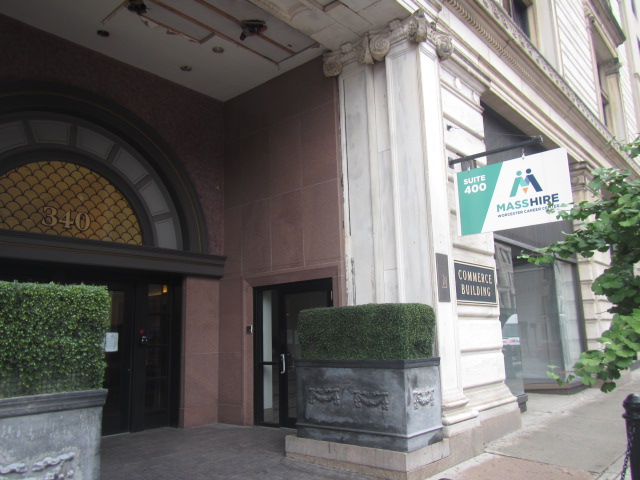 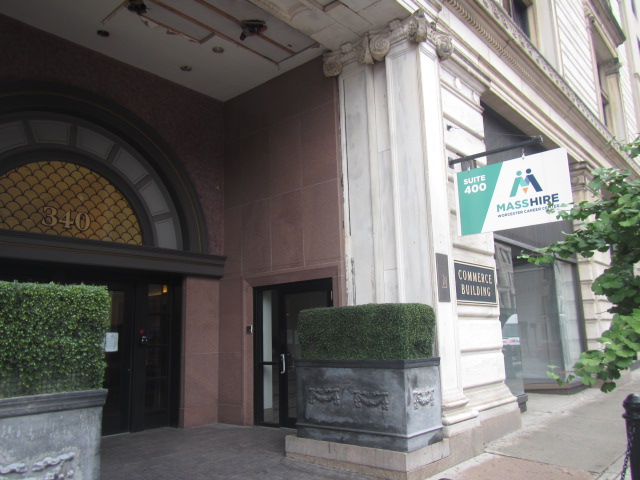 METHODSPlease refer to the IAQ Manual for methods, sampling procedures, and interpretation of results (MDPH, 2015).RESULTS AND DISCUSSIONThe following is a summary of indoor air testing results (Table 1):Carbon Dioxide was below the MDPH recommended guideline of 800 parts per million (ppm) in all areas assessed indicating adequate airflow. However, the suite was nearly vacant at the time of assessment.Temperature was within or close to the MDPH recommended range of 70°F to 78°F in the areas tested.Relative Humidity was above the MDPH recommended range of 40 to 60% in areas tested, which was due to the HVAC system being deactivated for repairs and reflective of outside conditions.Carbon Monoxide was not detected (ND) in any area tested.Particulate Matter (PM2.5) concentrations measured were below the National Ambient Air Quality (NAAQS) level of 35 μg/m3 in all areas tested.Total Volatile Organic Compounds (TVOCs) were ND in all areas tested.VentilationA heating, ventilating, and air conditioning (HVAC) system has several functions. First it provides heating and, if equipped, cooling. Second, it is a source of fresh air. Finally, an HVAC system will dilute and remove normally-occurring indoor environmental pollutants by not only introducing fresh air, but by filtering the airstream and ejecting stale air to the outdoors via exhaust ventilation. Even if an HVAC system is operating as designed, point sources of respiratory irritation may exist and cause symptoms in sensitive individuals.The HVAC system consists of air handling units (AHUs) located in closets within the space (Pictures 1 and 2). Conditioned air is ducted to ceiling-mounted supply vents and returned via ceiling mounted grates allowing air to migrate into the ceiling plenum back to the AHUs (Picture 3). One of the vents had been sealed by an occupant, assumably to prevent drafts (Picture 4). This vent should be unblocked and relocated from directly over occupant.Microbial/Moisture ConcernsAt the time of assessment, the water-damaged materials (carpet squares and GW) had been remediated, dried and or replaced. Moisture measurements of carpeting and GW were taken in areas impacted by the flooding event (Table 1). All moisture measurements were normal (i.e., dry) at the time of assessment, apart from recently wetted carpet squares outside the HVAC closet in the RESEA area. It was reported that upon the completion of remediation of water-damaged materials in this area, the AHU leak reoccurred, however, the leak was minor in comparison to the original leak and only moistened carpet tiles directly outside the HVAC closet (Picture 5). Remediation staff were onsite during the assessment to conduct drying operations.It is recommended that porous material be dried with fans and heating within 24 to 48 hours of becoming wet (US EPA, 2008, ACGIH, 1989). If porous materials are not dried within this time frame, mold growth may occur. Water-damaged porous materials cannot be adequately cleaned to remove mold growth.Visible mold growth was observed on paper labels affixed to the AHU and at the base of GW inside the HVAC closet in the Oak conference room (Pictures 1, 6 and 7). Staining on wooden windowsills that may have been surface mold was also observed in one of the work areas (Picture 8).A number of areas had window-mounted air conditioners installed. Several had gaps around them (Picture 9), which can allow uncontrolled drafts, moisture, and pests into the building.Water-damaged ceilings/tiles were observed in several areas (Table 1, Picture 10), which can indicate current/historic plumbing leaks or other water infiltration. Water-damaged ceiling tiles can provide a source of mold and should be replaced after a water leak is discovered and repaired.Other IssuesThe majority of areas had carpet squares. Carpeting should be cleaned annually (or semi-annually in soiled/high traffic areas) in accordance with Institute of Inspection, Cleaning and Restoration Certification (IICRC) recommendations, (IICRC, 2012). Regular cleaning with a high efficiency particulate air (HEPA) filtered vacuum in combination with an annual cleaning will help to reduce accumulation and potential aerosolization of materials from carpeting.Supply/return/exhaust vents were observed to have accumulated dust and debris (Table 1, Picture 3). These vents can aerosolize accumulated dust and provide a substrate on which mold can grow if moistened. Vents should be periodically cleaned.A number of areas contained a high efficiency particulate arrestance (HEPA)-filtered air purifiers. It is important to note that filters should be changed, and these units be maintained in accordance with manufacturers’ recommendations.Ceiling tiles were ajar in several areas (Table 1). Tiles should be properly installed to prevent dust, debris and particulate matter from entering occupied areas.RECOMMENDATIONSIn view of the findings at the time of the visit, the following recommendations are made:Water Damage RecommendationsEnsure AHU leak is repaired and carpet in the RESEA area is fully dried.If leaks continue around AHUs, consider removing carpet and installing non-porous flooring.Remove moldy labels from AHU in Oak conference room and clean with soap and water or mild detergent.Remove water-damaged GW at base of wall in Oak conference room HVAC closet and replace.Clean surface of windowsill in work area (Picture 8).Seal spaces around window-mounted air conditioners using water-resistant materials.Ensure leaks above the ceiling are repaired and replace water-damaged ceiling tiles.Ventilation recommendationsChange HVAC filters prior to reoccupancy using the best quality/highest MERV rated filters that can be used with current equipment. During filter changes, vacuum debris from AHU cabinets.Ensure vents are unsealed to provide adequate airflow. Consider relocating vent to reduce drafts.Other RecommendationsClean carpeting annually or semi-annually in soiled high traffic areas as per the recommendations of the Institute of Inspection, Cleaning and Restoration Certification (IICRC 2012).Change/clean filters and maintain HEPA units in accordance with manufacturers’ recommendations.Regularly clean/vacuum supply/exhaust/return vents and personal fans to avoid aerosolizing accumulated particulate matter.Clean AC filters prior to the start of the cooling season and on a regular basis while in use.Ensure ceiling tiles are flush with ceiling grid.Refer to the resource manual and other related indoor air quality documents located on the MDPH’s website for further building-wide evaluations and advice on maintaining public buildings. These documents are available at http://mass.gov/dph/iaq.ReferencesACGIH. 1989. Guidelines for the Assessment of Bioaerosols in the Indoor Environment. American Conference of Governmental Industrial Hygienists, Cincinnati, OH.IICRC. 2012. Institute of Inspection, Cleaning and Restoration Certification. Carpet Cleaning: FAQ.MDPH. 2015. Massachusetts Department of Public Health. “Indoor Air Quality Manual: Chapters I-III”. Available at: Indoor air quality - manual and appendices | Mass.govUS EPA. 2008. “Mold Remediation in Schools and Commercial Buildings”. Office of Air and Radiation, Indoor Environments Division, Washington, DC. EPA 402-K-01-001. September 2008. Available at: http://www.epa.gov/mold/mold-remediation-schools-and-commercial-buildings-guide.Picture 1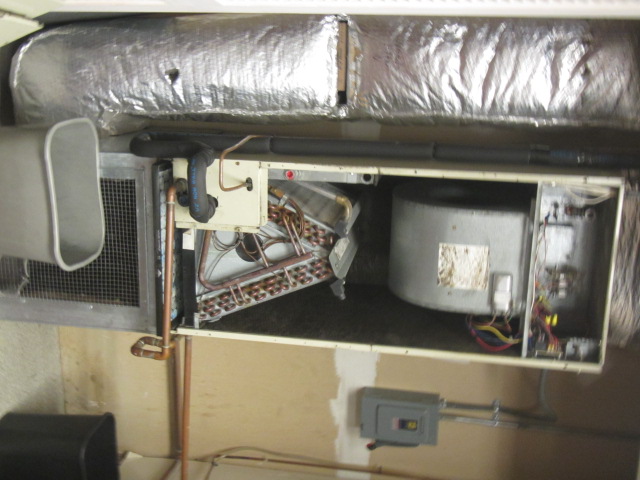 AHU in Oak Conference room, arrows indicate mold growth on paper labels on GW at base of wallPicture 2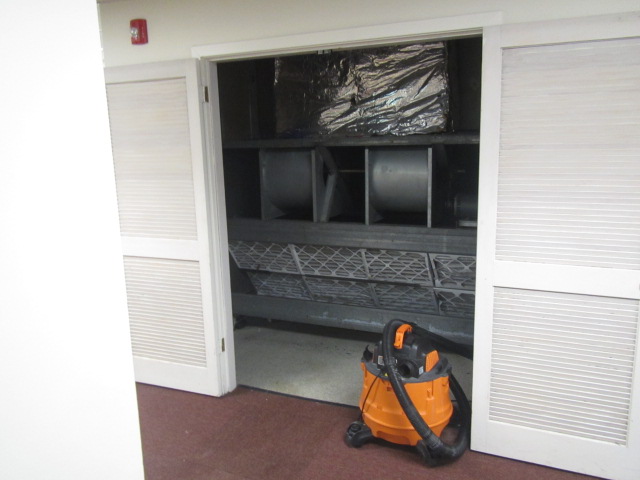 AHU in RESEA area, origin of flooding eventsPicture 3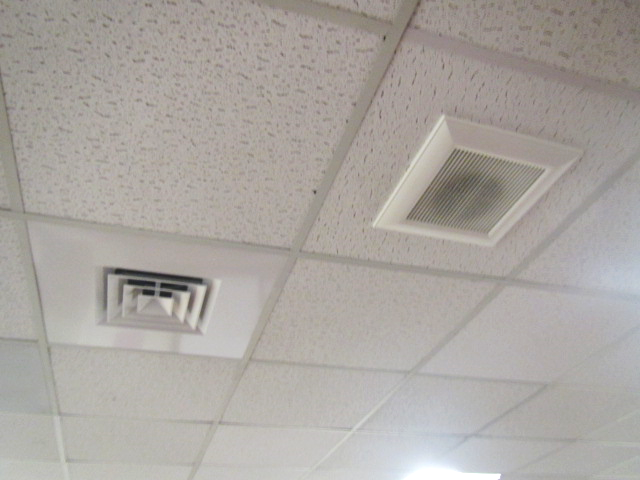 Supply diffuser and exhaust vent in conference room, note accumulated dust and debrisPicture 4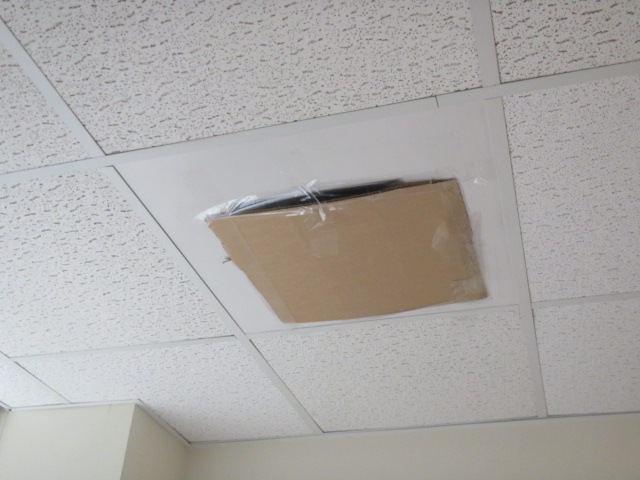 Sealed vent in officePicture 5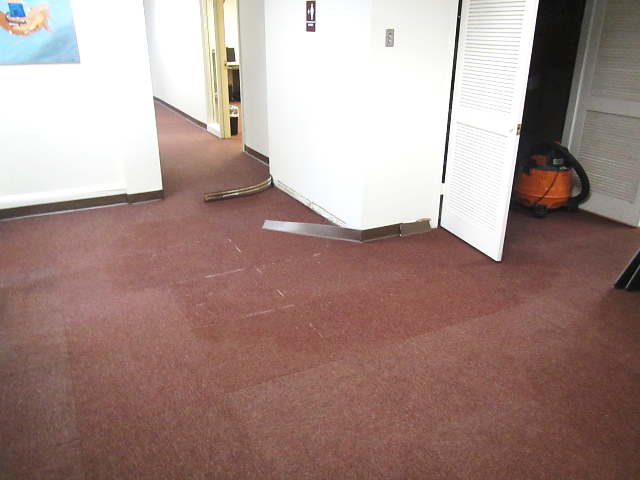 Wet carpet squares outside of HVAC closet in RESEA areaPicture 6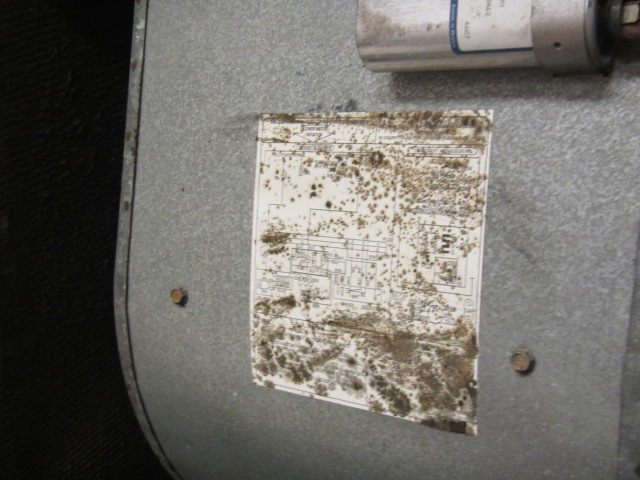 Visible mold on label of AHU in Oak conference roomPicture 7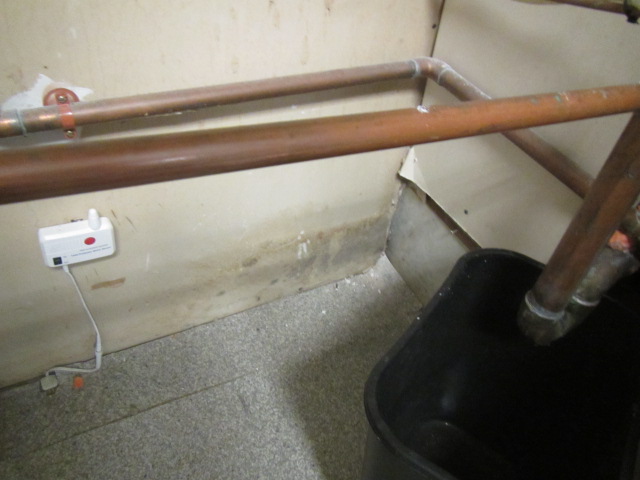 Water-damaged GW at base of wall in HVAC closet in Oak conference roomPicture 8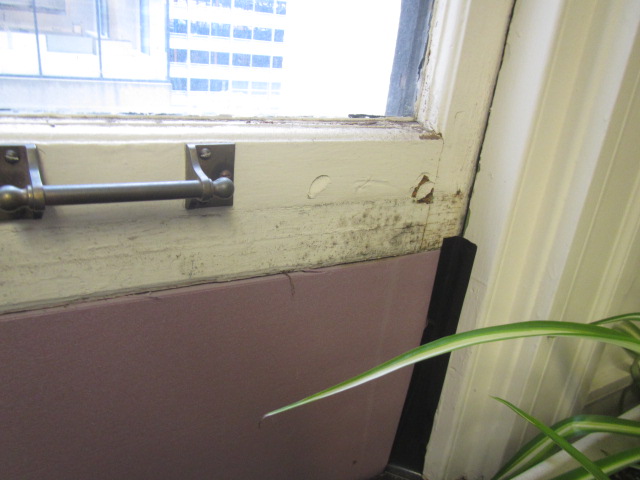 Surface staining that may be mold growth on wooden windowsill in work areaPicture 9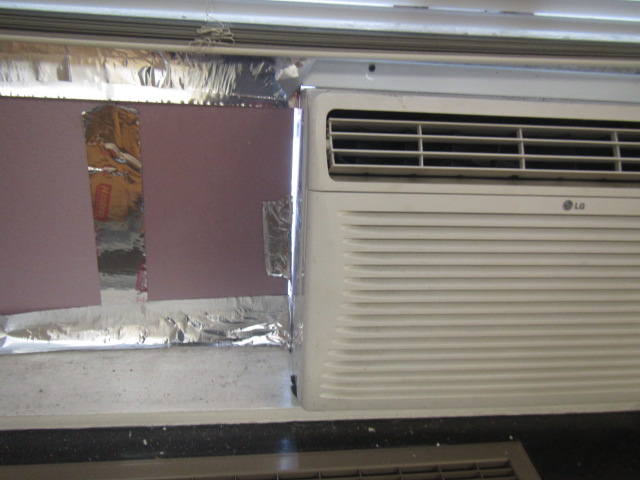 Space around window mounted air conditionerPicture 10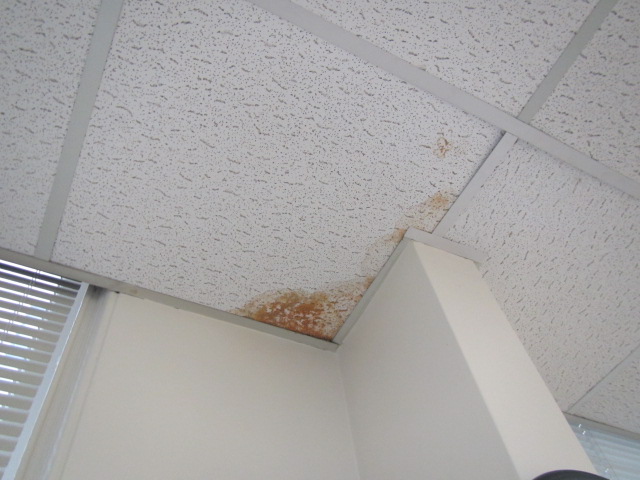 Water-damaged ceiling tilePicture 11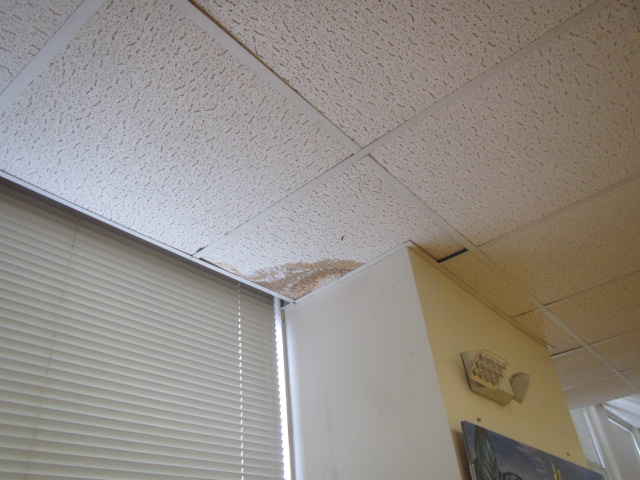 Water-damaged ceiling tileBuilding:Worcester Career Center (WCC)Address:340 Main Street, Suite 400 Worcester, MassachusettsAssessment Requested by:A. Harris Magloire, Construction Manager, Facilities/Operations ManagementExecutive Office of Labor and Workforce DevelopmentReason for Request:Water damage/mold concerns in building materials due to mechanical ventilation system plumbing leak.Date of Assessment:August 22, 2022Massachusetts Department of Public Health/Bureau of Environmental Health (MDPH/BEH) Staff Conducting Assessment:Cory Holmes, Assistant Director, Indoor Air Quality (IAQ) ProgramBuilding Description:The WCC is located in an office suite on the 4th floor of the historic Commerce Building in downtown Worcester. The space has gypsum wallboard (GW) walls, a suspended ceiling, and wall to wall carpet squares on concrete floors.Windows:Occupants are discouraged from opening windows.LocationCarbonDioxide(ppm)Carbon Monoxide(ppm)Temp(°F)RelativeHumidity(%)PM2.5(µg/m3)TVOC(ppm)Occupantsin RoomWindowsOpenableVentilationVentilationRemarks/Moisture TestingLocationCarbonDioxide(ppm)Carbon Monoxide(ppm)Temp(°F)RelativeHumidity(%)PM2.5(µg/m3)TVOC(ppm)Occupantsin RoomWindowsOpenableSupplyExhaustRemarks/Moisture TestingBackground421ND728225NDModerate traffic, light intermittent rain Welcome Area453ND756310ND2NYYSpace around AC unit, WD CT, APGould (work station)504ND736710ND0NYYCarpet stain from previous leak-dryRESEA502ND737410ND0NYYCarpet squares-wet, AHU leakHernandez Office503ND667114ND0NYYAC, GW-dry, carpet-dryAponte Office549ND68718ND0NYYAC, GW-dry, carpet-dry, dust/debris on ventsWorkforce Board488ND69685ND1NYYAC, APYounis Office542ND736510ND0NYNATs, ACChambers-Boisvert Office523ND736611ND0NYYSupply vent blocked with cardboard, AP, debris on carpet, PFBarrett-Thomas Workstation500ND71546ND0NYYDust/debris on vents, AC, APGodfrey Office406ND71629ND0NYYAC, APWeekes Office406ND706611ND0NYYATs, ACTucker-Davis795ND71648ND1NYYBreakroom526ND75566ND0NYYWD CT, dust/debris on vents, ACAponte-Scally503ND75575ND0NYYAPCoglin Conference Room486ND74596ND0NYYDust/debris on vents, ACs, PFsOak Conference Room501ND736410ND0NYYVisible mold on paper labels on AHU, WD GW base of closet wall